 Додаток 3до тендерної документаціїІнформація про необхідні технічні, якісні та кількісні характеристики предмета закупівлі за ДК 021:2015– 33190000-8 Медичне обладнання та вироби медичного призначення різні (НК-024:2019 - 46237 - Нестерильна пробірка)Загальні вимоги:1.Термін придатності на момент поставки Товару повинен становити не менше 80% від  терміну  придатності, зазначеного виробником (надати гарантійний лист).2. Товар повинен мати сертифікати якості затверджені належним чином (надати сканкопії).3. При поставці товару повинна дотримуватись цілісність упаковки з необхідними реквізитами виробника.4. Постачальник  гарантує  якість Товару, що буде постачатися Замовнику. Гарантія  якості діє протягом строку, встановленого виробником Товару та вказаного на упаковціСпецифікація Медико-технічні вимогиПримітки (обов’язково для виконання Учасником):         До всіх посилань на конкретні торговельну марку чи фірму, патент або тип предмета закупівлі, джерело його походження або виробника – застосовувати вираз «або еквівалент».       Учасники процедури закупівлі обов’язково повинні адати в складі тендерної пропозиції документи, які підтверджують відповідність пропозиції учасника технічним, якісним, кількісним та іншим вимогам до предмета закупівлі.№з/пНайменування товаруОдиниці виміру Кількість1Пробірка конічна 16х100 мм, 10 мл, з пробкоюшт24000№Найменування товару Медико-технічні вимогиВідповідність (так/ні)1Пробірка конічна 16х100 мм, 10 мл, з пробкою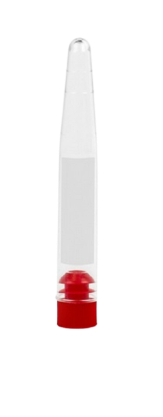 Призначення: Дослідження в лабораторіяхВид пробірок: КонічнаОб'єм: 10Діаметр: 16Висота: 100Кришка, або пробка: З пробкоюМатеріал: Полістирол/ПоліпропіленКрай пробірки: ПрямийГрадуювання: НіСтерильність: Ні